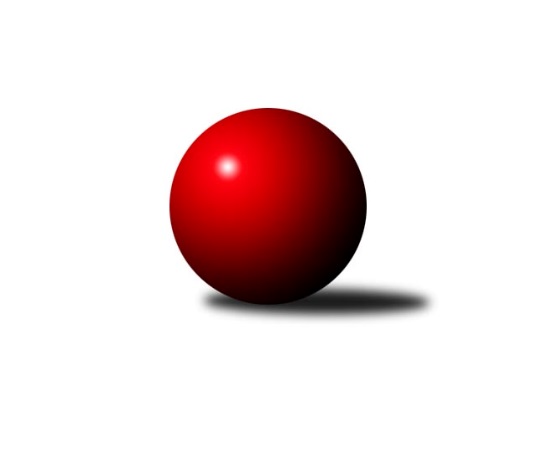 Č.19Ročník 2017/2018	25.2.2018Nejlepšího výkonu v tomto kole: 2460 dosáhlo družstvo: Sokol Kobylisy BMistrovství Prahy 2 2017/2018Výsledky 19. kolaSouhrnný přehled výsledků:Sokol Kobylisy C	- KK Slavia Praha C	6:2	2404:2274	8.0:4.0	20.2.SK Uhelné sklady Praha C	- KK Slavoj Praha D	6:2	2403:2274	9.0:3.0	20.2.KK Slavia Praha D	- SK Meteor Praha D	6:2	2387:2309	6.0:6.0	20.2.KK Dopravní podniky Praha A	- TJ Sokol Praha-Vršovice B	5:3	2245:2157	7.0:5.0	21.2.Slavoj Velké Popovice A	- Sokol Kobylisy B	3:5	2454:2460	6.0:6.0	21.2.TJ Sokol Rudná C	- KK Slavia Praha B	2:6	2409:2440	5.0:7.0	22.2.PSK Union Praha C	- TJ Radlice		dohrávka		5.3.Tabulka družstev:	1.	SK Uhelné sklady Praha C	19	13	0	6	90.0 : 62.0 	127.5 : 100.5 	 2345	26	2.	TJ Sokol Rudná C	18	12	1	5	84.5 : 59.5 	120.0 : 96.0 	 2359	25	3.	Slavoj Velké Popovice A	19	12	1	6	87.0 : 65.0 	124.0 : 104.0 	 2348	25	4.	Sokol Kobylisy B	19	11	2	6	85.0 : 67.0 	121.5 : 106.5 	 2355	24	5.	KK Slavia Praha D	19	10	1	8	84.0 : 68.0 	108.0 : 120.0 	 2319	21	6.	Sokol Kobylisy C	19	9	1	9	76.0 : 76.0 	121.5 : 106.5 	 2322	19	7.	TJ Radlice	18	9	0	9	74.0 : 70.0 	115.5 : 100.5 	 2342	18	8.	KK Slavoj Praha D	17	7	3	7	65.0 : 71.0 	97.0 : 107.0 	 2334	17	9.	TJ Sokol Praha-Vršovice B	19	8	1	10	71.0 : 81.0 	112.5 : 115.5 	 2234	17	10.	KK Slavia Praha B	19	8	0	11	71.0 : 81.0 	103.0 : 125.0 	 2341	16	11.	KK Dopravní podniky Praha A	18	7	0	11	65.0 : 79.0 	103.0 : 113.0 	 2308	14	12.	KK Slavia Praha C	19	7	0	12	66.5 : 85.5 	100.5 : 127.5 	 2284	14	13.	SK Meteor Praha D	19	7	0	12	64.0 : 88.0 	110.5 : 117.5 	 2343	14	14.	PSK Union Praha C	18	5	0	13	57.0 : 87.0 	95.5 : 120.5 	 2283	10Podrobné výsledky kola:	 Sokol Kobylisy C	2404	6:2	2274	KK Slavia Praha C	Jan Nowak	 	 189 	 184 		373 	 0:2 	 409 	 	212 	 197		Josef st. Kocan	František Stibor	 	 206 	 217 		423 	 2:0 	 375 	 	202 	 173		Jiří ml. Kryda ml.	Zdeněk Šrot	 	 166 	 206 		372 	 1:1 	 356 	 	178 	 178		Milan ml. Mareš ml.	Karel Erben	 	 175 	 222 		397 	 1:1 	 400 	 	204 	 196		Michal Kocan	Václav Jícha	 	 201 	 201 		402 	 2:0 	 353 	 	179 	 174		Jiří st. Kryda st.	Michal Matyska	 	 226 	 211 		437 	 2:0 	 381 	 	186 	 195		Milan st. Mareš st.rozhodčí: Nejlepší výkon utkání: 437 - Michal Matyska	 SK Uhelné sklady Praha C	2403	6:2	2274	KK Slavoj Praha D	Dana Školová	 	 193 	 211 		404 	 2:0 	 374 	 	179 	 195		Kateřina Holanová	Otakar Jakoubek	 	 215 	 179 		394 	 0:2 	 427 	 	226 	 201		Roman Hrdlička	Olga Brožová	 	 186 	 197 		383 	 1:1 	 385 	 	209 	 176		Vladimír Jahelka	Eva Kozáková	 	 193 	 186 		379 	 2:0 	 347 	 	191 	 156		Markéta Baťková	Jiří Bendl	 	 204 	 226 		430 	 2:0 	 366 	 	166 	 200		Danuše Kuklová	Miloslav Dušek	 	 195 	 218 		413 	 2:0 	 375 	 	182 	 193		Blanka Koubovározhodčí: Nejlepší výkon utkání: 430 - Jiří Bendl	 KK Slavia Praha D	2387	6:2	2309	SK Meteor Praha D	Zdeněk Novák	 	 209 	 199 		408 	 1:1 	 377 	 	174 	 203		Bedřich Bernátek	Karel Myšák	 	 187 	 202 		389 	 0:2 	 405 	 	190 	 215		Jiří Chrdle	Karel Bernat	 	 198 	 186 		384 	 1:1 	 372 	 	182 	 190		Vladimír Dvořák	Tomáš Jiránek	 	 192 	 193 		385 	 0:2 	 409 	 	198 	 211		Miroslav Šostý	Vladimír Kněžek	 	 215 	 203 		418 	 2:0 	 350 	 	171 	 179		Zuzana Edlmannová	Filip Knap	 	 204 	 199 		403 	 2:0 	 396 	 	199 	 197		Richard Sekerákrozhodčí: Nejlepší výkon utkání: 418 - Vladimír Kněžek	 KK Dopravní podniky Praha A	2245	5:3	2157	TJ Sokol Praha-Vršovice B	Petr Soukup	 	 194 	 194 		388 	 2:0 	 364 	 	190 	 174		Václav Papež	Deno Klos	 	 182 	 195 		377 	 1:1 	 395 	 	229 	 166		Josef Hladík	Jaroslav Vondrák	 	 185 	 198 		383 	 2:0 	 303 	 	169 	 134		Jiří Janata	Josef Málek	 	 151 	 187 		338 	 0:2 	 379 	 	186 	 193		Luboš Polák	Štěpán Kandl	 	 190 	 176 		366 	 0:2 	 384 	 	202 	 182		Petr Finger	Jiří Ludvík	 	 198 	 195 		393 	 2:0 	 332 	 	180 	 152		Jaroslav Havránekrozhodčí: Nejlepší výkon utkání: 395 - Josef Hladík	 Slavoj Velké Popovice A	2454	3:5	2460	Sokol Kobylisy B	Jan Kratochvil	 	 178 	 199 		377 	 0:2 	 422 	 	207 	 215		Marian Kovač	Jaruška Havrdová	 	 221 	 211 		432 	 2:0 	 394 	 	196 	 198		Zdeněk Fůra	Josef Vodešil	 	 202 	 200 		402 	 1:1 	 410 	 	193 	 217		Václav Císař	Jason Holt	 	 223 	 216 		439 	 2:0 	 429 	 	219 	 210		Vojtěch Vojtíšek	Pavel Šťovíček	 	 184 	 221 		405 	 1:1 	 377 	 	186 	 191		Jaroslav Krčma	Karel Balliš	 	 196 	 203 		399 	 0:2 	 428 	 	201 	 227		Josef Císařrozhodčí: Nejlepší výkon utkání: 439 - Jason Holt	 TJ Sokol Rudná C	2409	2:6	2440	KK Slavia Praha B	Irena Mikešová	 	 198 	 179 		377 	 1:1 	 379 	 	194 	 185		Tomáš Rybka	Hana Poláčková	 	 216 	 224 		440 	 1:1 	 427 	 	221 	 206		Pavel Forman	Štěpán Fatka	 	 189 	 165 		354 	 1:1 	 375 	 	173 	 202		Vladimír Tala	Anna Novotná	 	 209 	 193 		402 	 0:2 	 445 	 	225 	 220		Lidmila Fořtová	Miluše Kohoutová	 	 215 	 220 		435 	 2:0 	 404 	 	198 	 206		Nikola Zuzánková	Jarmila Zimáková	 	 211 	 190 		401 	 0:2 	 410 	 	213 	 197		Tomáš Tejnorrozhodčí: Nejlepší výkon utkání: 445 - Lidmila FořtováPořadí jednotlivců:	jméno hráče	družstvo	celkem	plné	dorážka	chyby	poměr kuž.	Maximum	1.	Ludmila Erbanová 	TJ Sokol Rudná C	434.20	298.5	135.7	3.1	8/8	(455)	2.	Miloš ml. Beneš  ml.	TJ Radlice	421.13	288.2	132.9	3.3	6/8	(487)	3.	Pavel Forman 	KK Slavia Praha B	420.94	288.2	132.8	3.0	9/10	(463)	4.	Lidmila Fořtová 	KK Slavia Praha B	418.86	288.6	130.3	4.9	7/10	(445)	5.	Vojtěch Vojtíšek 	Sokol Kobylisy B	415.68	283.9	131.8	4.7	9/10	(474)	6.	Miloslav Dušek 	SK Uhelné sklady Praha C	414.35	286.8	127.5	5.4	8/8	(487)	7.	Filip Knap 	KK Slavia Praha D	413.54	288.0	125.6	5.4	8/8	(451)	8.	Josef st. Kocan 	KK Slavia Praha C	412.10	283.7	128.4	4.7	8/8	(434)	9.	Jiří Bendl 	SK Uhelné sklady Praha C	411.72	284.2	127.5	6.2	7/8	(445)	10.	Jaroslav Vondrák 	KK Dopravní podniky Praha A	409.73	289.8	119.9	8.0	7/9	(443)	11.	Zdeněk Fůra 	Sokol Kobylisy B	408.04	287.7	120.3	6.5	10/10	(454)	12.	Kateřina Holanová 	KK Slavoj Praha D	405.45	286.1	119.4	7.2	7/8	(471)	13.	Marian Kovač 	Sokol Kobylisy B	405.14	280.0	125.1	6.2	9/10	(428)	14.	Michal Matyska 	Sokol Kobylisy C	404.24	282.8	121.4	6.1	8/8	(437)	15.	Bedřich Švec 	Slavoj Velké Popovice A	404.14	287.1	117.0	8.9	9/9	(445)	16.	Jan Kamín 	TJ Radlice	403.03	280.7	122.3	5.8	8/8	(436)	17.	Danuše Kuklová 	KK Slavoj Praha D	402.22	277.5	124.7	7.9	6/8	(465)	18.	Jiří Mrzílek 	Slavoj Velké Popovice A	399.55	281.2	118.4	7.9	7/9	(452)	19.	Štěpán Kandl 	KK Dopravní podniky Praha A	399.43	283.2	116.2	8.1	6/9	(422)	20.	Richard Sekerák 	SK Meteor Praha D	399.06	278.1	121.0	7.0	9/10	(470)	21.	Zdeněk Boháč 	SK Meteor Praha D	398.58	280.2	118.3	6.5	10/10	(445)	22.	Jarmila Zimáková 	TJ Sokol Rudná C	398.35	276.4	121.9	7.0	8/8	(441)	23.	Miroslav Šostý 	SK Meteor Praha D	397.54	282.6	114.9	8.1	9/10	(445)	24.	Václav Jícha 	Sokol Kobylisy C	396.40	276.4	120.0	9.2	8/8	(433)	25.	Karel Balliš 	Slavoj Velké Popovice A	396.03	280.2	115.8	7.8	9/9	(449)	26.	Jiří Ludvík 	KK Dopravní podniky Praha A	395.61	282.2	113.4	8.1	8/9	(450)	27.	Jakub Pytlík 	PSK Union Praha C	395.48	274.6	120.9	8.9	9/9	(426)	28.	Petr Knap 	KK Slavia Praha D	395.39	283.6	111.8	9.3	7/8	(431)	29.	Miluše Kohoutová 	TJ Sokol Rudná C	394.66	284.1	110.6	8.7	8/8	(459)	30.	Václav Papež 	TJ Sokol Praha-Vršovice B	394.51	277.2	117.3	6.9	8/9	(428)	31.	Jaruška Havrdová 	Slavoj Velké Popovice A	394.24	281.8	112.4	9.1	9/9	(444)	32.	Václav Bouchal 	PSK Union Praha C	393.86	276.2	117.7	7.8	9/9	(429)	33.	Lukáš Lehner 	TJ Radlice	392.49	282.2	110.3	8.6	8/8	(427)	34.	Milan ml. Mareš  ml.	KK Slavia Praha C	392.15	276.1	116.1	7.0	7/8	(429)	35.	Michal Kocan 	KK Slavia Praha C	391.97	275.9	116.1	6.3	8/8	(423)	36.	Irena Mikešová 	TJ Sokol Rudná C	391.92	278.2	113.8	8.2	8/8	(433)	37.	Josef Hladík 	TJ Sokol Praha-Vršovice B	390.57	273.4	117.2	7.4	9/9	(420)	38.	Markéta Baťková 	KK Slavoj Praha D	390.43	274.5	116.0	8.7	7/8	(444)	39.	Marek Lehner 	TJ Radlice	390.38	277.7	112.7	10.7	8/8	(427)	40.	Vladimír Dvořák 	SK Meteor Praha D	389.81	277.8	112.0	9.1	10/10	(468)	41.	Nikola Zuzánková 	KK Slavia Praha B	388.41	272.1	116.3	6.3	7/10	(439)	42.	Karel Erben 	Sokol Kobylisy C	388.32	272.8	115.5	8.6	8/8	(446)	43.	Hana Hájková 	KK Slavia Praha C	387.34	268.6	118.7	7.6	8/8	(441)	44.	Pavel Mezek 	PSK Union Praha C	386.63	275.0	111.7	9.7	8/9	(443)	45.	Josef Císař 	Sokol Kobylisy B	385.88	274.5	111.3	10.0	9/10	(428)	46.	Blanka Koubová 	KK Slavoj Praha D	385.22	277.2	108.0	10.0	8/8	(444)	47.	Vladimír Jahelka 	KK Slavoj Praha D	385.18	272.6	112.5	11.4	7/8	(417)	48.	Olga Brožová 	SK Uhelné sklady Praha C	385.08	276.5	108.6	8.7	8/8	(429)	49.	Jan Šipl 	KK Slavoj Praha D	384.33	272.7	111.6	9.7	6/8	(457)	50.	Jason Holt 	Slavoj Velké Popovice A	384.09	277.7	106.4	11.4	9/9	(442)	51.	Jan Nowak 	Sokol Kobylisy C	383.63	271.2	112.5	8.5	7/8	(404)	52.	Tomáš Jiránek 	KK Slavia Praha D	382.85	278.4	104.4	10.6	8/8	(437)	53.	Václav Císař 	Sokol Kobylisy B	382.38	275.7	106.7	10.5	10/10	(416)	54.	Zdeněk Šrot 	Sokol Kobylisy C	380.74	269.5	111.3	10.4	8/8	(420)	55.	Karel Bernat 	KK Slavia Praha D	380.49	273.2	107.3	11.0	8/8	(425)	56.	Tomáš Rybka 	KK Slavia Praha B	379.48	267.5	112.0	9.8	10/10	(423)	57.	Bedřich Bernátek 	SK Meteor Praha D	379.39	272.1	107.3	10.9	10/10	(428)	58.	Tomáš Tejnor 	KK Slavia Praha B	379.10	265.8	113.3	10.1	9/10	(410)	59.	Petr Finger 	TJ Sokol Praha-Vršovice B	378.99	269.6	109.3	10.8	9/9	(439)	60.	Dana Školová 	SK Uhelné sklady Praha C	378.47	271.7	106.8	9.3	8/8	(415)	61.	Jan Novák 	KK Dopravní podniky Praha A	377.79	267.6	110.2	8.6	7/9	(393)	62.	Leoš Kofroň 	TJ Radlice	377.78	266.7	111.1	8.8	8/8	(410)	63.	Radek Lehner 	TJ Radlice	377.27	269.2	108.1	8.7	8/8	(413)	64.	Milan st. Mareš  st.	KK Slavia Praha C	377.19	261.1	116.1	11.4	6/8	(427)	65.	Květa Pytlíková 	PSK Union Praha C	376.92	266.7	110.2	10.0	9/9	(421)	66.	Eva Kozáková 	SK Uhelné sklady Praha C	374.92	272.9	102.0	12.7	7/8	(409)	67.	Josef Vodešil 	Slavoj Velké Popovice A	374.43	274.0	100.4	13.5	9/9	(413)	68.	Petr Soukup 	KK Dopravní podniky Praha A	374.35	261.1	113.3	10.3	8/9	(417)	69.	Anna Novotná 	TJ Sokol Rudná C	373.32	271.5	101.9	10.6	7/8	(418)	70.	Anna Nowaková 	Sokol Kobylisy C	372.45	264.5	107.9	9.2	8/8	(402)	71.	Jiří Haken 	PSK Union Praha C	368.61	263.8	104.8	10.8	8/9	(406)	72.	Jaroslav Havránek 	TJ Sokol Praha-Vršovice B	365.91	266.8	99.1	12.0	8/9	(400)	73.	Jaroslav Krčma 	Sokol Kobylisy B	365.39	267.8	97.6	13.0	10/10	(416)	74.	Hana Poláčková 	TJ Sokol Rudná C	363.50	263.8	99.7	11.7	6/8	(440)	75.	Vladimír Tala 	KK Slavia Praha B	354.31	256.8	97.5	13.1	8/10	(377)	76.	Jiří Vilímovský 	TJ Sokol Praha-Vršovice B	349.36	261.9	87.4	16.9	7/9	(392)	77.	Jiří Janata 	TJ Sokol Praha-Vršovice B	348.78	258.3	90.4	14.3	8/9	(421)	78.	Jiří ml. Kryda  ml.	KK Slavia Praha C	344.00	244.1	99.9	14.9	8/8	(388)		Anna Neckařová 	KK Dopravní podniky Praha A	436.00	287.0	149.0	7.0	1/9	(436)		Jiří Sládek 	KK Slavia Praha B	422.33	287.8	134.6	2.9	4/10	(456)		Jan Václavík 	KK Slavia Praha D	415.37	286.7	128.6	7.9	5/8	(448)		Miroslava Martincová 	SK Meteor Praha D	411.00	279.0	132.0	6.0	1/10	(411)		Josef Dvořák 	KK Slavoj Praha D	411.00	287.0	124.0	2.0	1/8	(411)		Jindřich Málek 	KK Dopravní podniky Praha A	410.00	285.0	125.0	3.0	1/9	(410)		Přemysl Jonák 	KK Slavia Praha C	400.00	268.0	132.0	12.0	1/8	(400)		Čeněk Zachař 	Slavoj Velké Popovice A	396.50	270.5	126.0	5.0	2/9	(400)		Jindra Kafková 	SK Uhelné sklady Praha C	395.43	282.9	112.6	7.2	2/8	(438)		Jiří Tala 	KK Slavia Praha B	395.25	278.5	116.8	9.0	4/10	(409)		Jindřich Habada 	KK Dopravní podniky Praha A	395.00	273.0	122.0	5.5	1/9	(396)		Roman Hrdlička 	KK Slavoj Praha D	394.43	282.3	112.1	8.5	5/8	(466)		Markéta Březinová 	Sokol Kobylisy B	393.00	278.2	114.8	12.3	3/10	(412)		Jiřina Mansfeldová 	PSK Union Praha C	392.50	279.9	112.6	7.1	2/9	(403)		Jana Dušková 	SK Uhelné sklady Praha C	392.00	294.0	98.0	11.0	1/8	(392)		Jiří Brada 	KK Dopravní podniky Praha A	391.10	288.2	102.9	9.3	5/9	(420)		Miroslav Málek 	KK Dopravní podniky Praha A	389.67	280.0	109.7	10.2	3/9	(397)		Zuzana Edlmannová 	SK Meteor Praha D	388.00	275.7	112.3	9.5	3/10	(414)		Jaroslav Michálek 	KK Dopravní podniky Praha A	387.50	273.3	114.3	8.0	2/9	(399)		Milan Švarc 	KK Dopravní podniky Praha A	387.00	275.0	112.0	6.0	2/9	(412)		Pavel Šťovíček 	Slavoj Velké Popovice A	386.50	270.0	116.5	9.0	2/9	(405)		Otakar Jakoubek 	SK Uhelné sklady Praha C	386.25	276.4	109.9	10.8	4/8	(412)		Miloslav Fous 	PSK Union Praha C	386.00	276.0	110.0	7.0	1/9	(386)		Vladimír Fořt 	SK Meteor Praha D	385.75	282.9	102.9	10.9	5/10	(450)		Eva Mařánková 	TJ Sokol Rudná C	385.67	276.0	109.6	11.5	5/8	(408)		Petr Stoklasa 	KK Dopravní podniky Praha A	385.00	275.8	109.2	7.5	3/9	(412)		František Stibor 	Sokol Kobylisy C	384.50	266.5	118.0	8.0	1/8	(423)		Jana Cermanová 	Sokol Kobylisy B	382.00	268.0	114.0	10.0	1/10	(382)		Stanislava Sábová 	SK Uhelné sklady Praha C	381.67	274.4	107.2	10.1	3/8	(419)		Karel Turek 	TJ Radlice	380.25	271.1	109.2	9.9	4/8	(406)		Zdeněk Novák 	KK Slavia Praha D	380.06	273.1	106.9	12.0	5/8	(455)		Jiří Štoček 	KK Dopravní podniky Praha A	379.00	270.0	109.0	8.0	1/9	(379)		Jiří Chrdle 	SK Meteor Praha D	377.91	276.5	101.4	13.6	6/10	(463)		Jiří Peter 	PSK Union Praha C	377.70	270.0	107.7	10.5	5/9	(427)		Michal Fořt 	KK Slavia Praha B	377.23	268.1	109.1	9.1	6/10	(407)		Petr Štich 	SK Uhelné sklady Praha C	376.94	265.9	111.0	11.8	4/8	(399)		Karel Wolf 	TJ Sokol Praha-Vršovice B	373.00	260.7	112.3	8.7	3/9	(397)		Deno Klos 	KK Dopravní podniky Praha A	371.00	265.5	105.5	9.0	4/9	(411)		Renata Göringerová 	PSK Union Praha C	370.00	264.0	106.0	11.0	1/9	(370)		Jan Kratochvil 	Slavoj Velké Popovice A	370.00	265.5	104.5	14.5	1/9	(377)		Josef Málek 	KK Dopravní podniky Praha A	366.67	269.0	97.7	13.0	3/9	(395)		Luboš Polák 	TJ Sokol Praha-Vršovice B	366.00	258.1	107.9	8.9	2/9	(379)		Vladimír Kněžek 	KK Slavia Praha D	361.58	268.5	93.1	11.4	4/8	(418)		Karel Myšák 	KK Slavia Praha D	361.54	270.2	91.4	13.9	4/8	(403)		Ivo Vávra 	TJ Sokol Praha-Vršovice B	357.50	258.0	99.5	15.0	2/9	(358)		Štěpán Fatka 	TJ Sokol Rudná C	356.25	254.3	102.0	12.5	2/8	(359)		Luboš Maruna 	KK Slavoj Praha D	353.75	260.4	93.4	14.1	4/8	(388)		Jiří Zouhar 	Sokol Kobylisy C	353.00	241.0	112.0	13.0	1/8	(353)		Jaromír Deák 	Sokol Kobylisy B	343.00	236.0	107.0	10.0	1/10	(343)		Jitka Vykouková 	PSK Union Praha C	342.87	257.9	84.9	15.2	5/9	(369)		Jiří st. Kryda  st.	KK Slavia Praha C	342.32	251.5	90.8	15.2	4/8	(386)		Jan Vojáček 	TJ Radlice	336.00	241.0	95.0	15.5	1/8	(359)		Jiří Bílka 	Sokol Kobylisy B	334.00	265.0	69.0	22.0	1/10	(334)		Jan Kleger 	TJ Sokol Rudná C	323.00	249.0	74.0	16.0	1/8	(323)		Taťána Bradová 	KK Dopravní podniky Praha A	300.00	223.0	77.0	19.0	1/9	(300)		Josef Besler 	KK Slavia Praha D	293.00	240.0	53.0	28.0	1/8	(293)Sportovně technické informace:Starty náhradníků:registrační číslo	jméno a příjmení 	datum startu 	družstvo	číslo startu
Hráči dopsaní na soupisku:registrační číslo	jméno a příjmení 	datum startu 	družstvo	Program dalšího kola:20. kolo27.2.2018	út	17:00	SK Meteor Praha D - SK Uhelné sklady Praha C	27.2.2018	út	17:30	KK Slavia Praha C - Slavoj Velké Popovice A	27.2.2018	út	17:30	Sokol Kobylisy B - PSK Union Praha C	27.2.2018	út	17:30	KK Slavia Praha B - KK Dopravní podniky Praha A	28.2.2018	st	17:30	TJ Radlice - TJ Sokol Rudná C	1.3.2018	čt	17:30	TJ Sokol Praha-Vršovice B - KK Slavia Praha D	1.3.2018	čt	17:30	KK Slavoj Praha D - Sokol Kobylisy C	Nejlepší šestka kola - absolutněNejlepší šestka kola - absolutněNejlepší šestka kola - absolutněNejlepší šestka kola - absolutněNejlepší šestka kola - dle průměru kuželenNejlepší šestka kola - dle průměru kuželenNejlepší šestka kola - dle průměru kuželenNejlepší šestka kola - dle průměru kuželenNejlepší šestka kola - dle průměru kuželenPočetJménoNázev týmuVýkonPočetJménoNázev týmuPrůměr (%)Výkon3xLidmila FořtováSl. Praha B4453xMichal MatyskaKobylisy C115.324372xHana PoláčkováRudná C4402xLidmila FořtováSl. Praha B114.054451xJason HoltPopovice A4392xHana PoláčkováRudná C112.774401xMichal MatyskaKobylisy C4371xFrantišek StiborKobylisy C111.624235xMiluše KohoutováRudná C4356xMiluše KohoutováRudná C111.494354xJaruška HavrdováPopovice A4324xJiří BendlUS Praha C110.76430